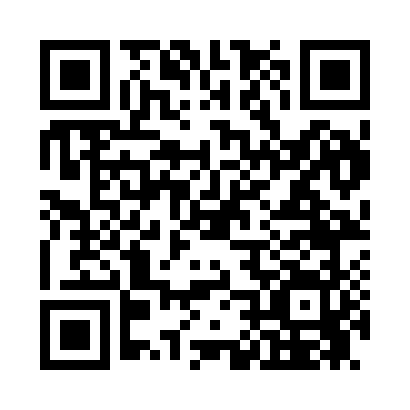 Prayer times for Covello, Washington, USAWed 1 May 2024 - Fri 31 May 2024High Latitude Method: Angle Based RulePrayer Calculation Method: Islamic Society of North AmericaAsar Calculation Method: ShafiPrayer times provided by https://www.salahtimes.comDateDayFajrSunriseDhuhrAsrMaghribIsha1Wed3:585:3612:484:468:019:402Thu3:565:3512:484:478:029:423Fri3:545:3312:484:478:049:444Sat3:525:3212:484:488:059:455Sun3:505:3012:484:488:069:476Mon3:485:2912:484:498:089:497Tue3:465:2712:484:498:099:518Wed3:445:2612:484:508:109:539Thu3:425:2512:484:508:119:5510Fri3:405:2312:484:508:139:5711Sat3:385:2212:484:518:149:5912Sun3:365:2112:484:518:1510:0113Mon3:345:2012:484:528:1610:0314Tue3:325:1812:484:528:1810:0515Wed3:305:1712:484:538:1910:0616Thu3:285:1612:484:538:2010:0817Fri3:265:1512:484:548:2110:1018Sat3:255:1412:484:548:2210:1219Sun3:235:1312:484:548:2410:1420Mon3:215:1212:484:558:2510:1621Tue3:195:1112:484:558:2610:1722Wed3:185:1012:484:568:2710:1923Thu3:165:0912:484:568:2810:2124Fri3:155:0812:484:568:2910:2325Sat3:135:0712:484:578:3010:2426Sun3:125:0612:484:578:3110:2627Mon3:105:0612:494:588:3210:2828Tue3:095:0512:494:588:3310:2929Wed3:085:0412:494:588:3410:3130Thu3:065:0312:494:598:3510:3331Fri3:055:0312:494:598:3610:34